ENGLISH#stayathome#everythingwillbeok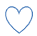 #wemissyouName:Level:Date: Do you remember the places in town? Let’s do a little review about the different buildings we can find!Match the buildings with their names: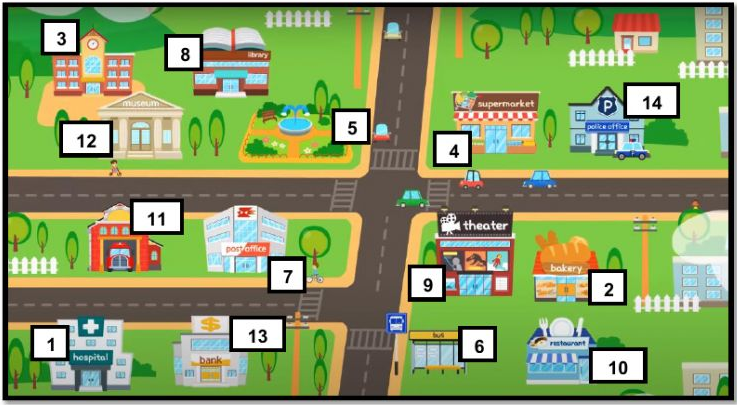 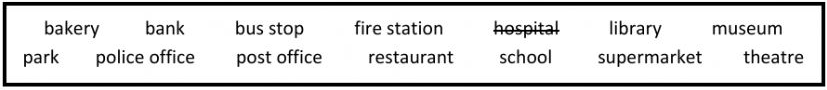 1 – Hospital					8-2- 							9-3- 							10-		4-							11-	5-							12-		6-							13-7-							14-Read the sentences and write the number of the shop. Where can I…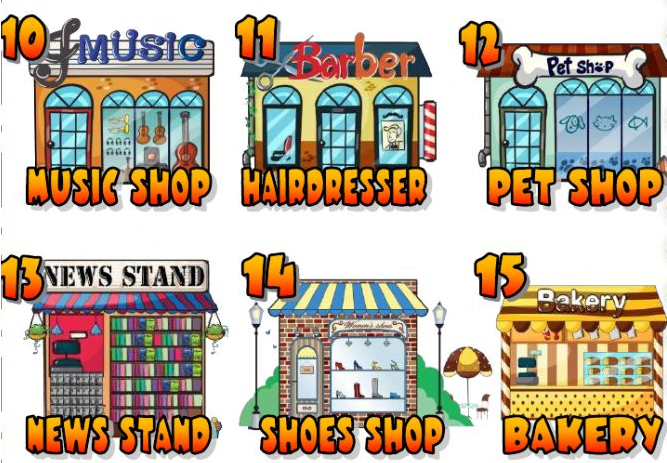 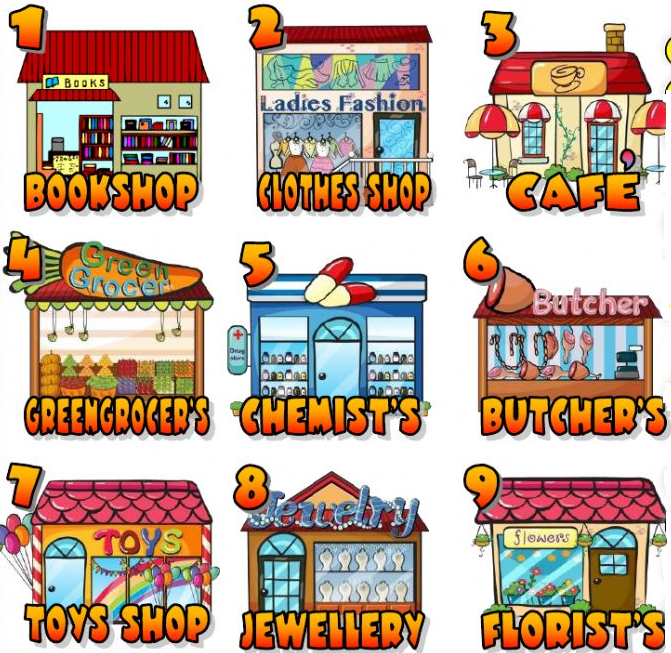 buy a guitar?buy some pills?have a haircut?buy cat food?buy a flower?buy some bread?buy a magazine?buy a novel?buy a pair of       boots?buy a kite?buy an apple?buy some meat?buy a necklace?buy a skirt?buy a coffee?buy a ball?buy some      chicken?buy a cake?buy some       carrots?buy a T-shirt?buy a trumpet?buy the       newspaper?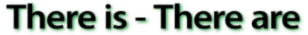 To say that something exists (or doesn’t exist).Affirmative: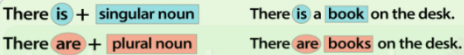 Negative: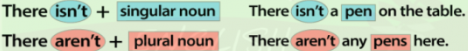 Questions: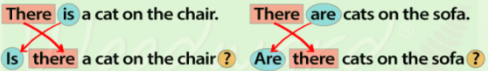 Look at the map and write There is, There are, There isn’t, There aren’t: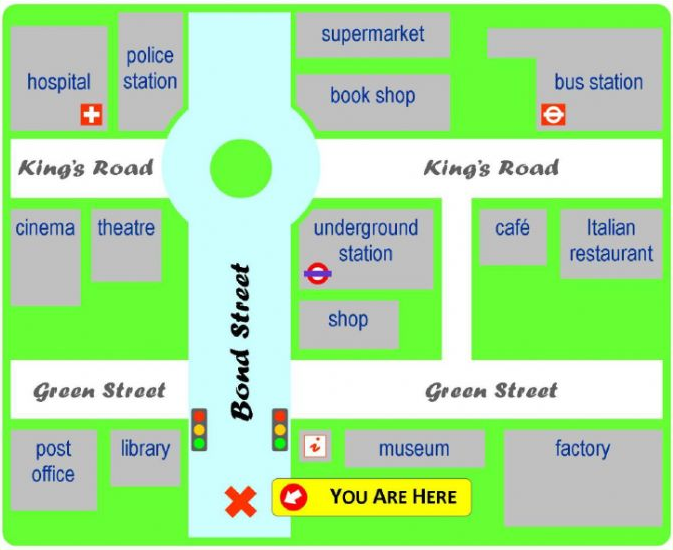 __________ a museum next to the factory.__________ a theatre behind the library.__________ a post office next to the library.__________ any parks on Green Street.__________ two stations in this city: the underground station and the bus station.Look again at the map and answer Yes, there is, No, there isn’t, Yes, there are or No, there aren’t:Is there a shopping centre?Is there a hospital?Are there any shops?Is there a fire station?Is there a swimming pool?Is there a zoo?Is there a park?Are there any museums?Is there a library?Is there a train station?Are there two cafés? 